                                   проект 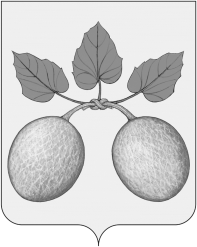 СОБРАНИЕ ПРЕДСТАВИТЕЛЕЙГОРОДА СЕРДОБСКА СЕРДОБСКОГО  РАЙОНАПЕНЗЕНСКОЙ ОБЛАСТИРЕШЕНИЕот  _________2020 №____г. Сердобск«О внесении изменений в решение Собрания представителей города Сердобска Сердобского района Пензенской области  от 26.12.2012 №44-5/3 «Об утверждении методики расчета арендной платы за муниципальное имущество города Сердобска Сердобского района Пензенской области» (в редакции от 22.11.2013 №132-14/3, от 21.11.2014 №199-22/3, от 28.12.2015 №298-31/3, от 26.12.2016 №378-38/3, от 27.12.2017 №62-7/4, от 27.12.2018 №167-20/4, от 04.12.2019 №245-31/4)          В целях повышения эффективности в сфере управления и распоряжения муниципальным имуществом города Сердобска Сердобского района, руководствуясь ст.51 Федерального закона от 06.10.2003 № 131-ФЗ «Об общих принципах организации местного самоуправления в Российской Федерации», ст.36 Устава городского поселения город Сердобск Сердобского района Пензенской области,-  Собрание представителей города Сердобска РЕШИЛО:      1. Пункт 6  решения Собрания представителей города Сердобска Сердобского района Пензенской области  от 26.12.2012 №44-5/3 «Об утверждении методики расчета арендной платы за муниципальное имущество города Сердобска Сердобского района Пензенской области» (в редакции от 22.11.2013 №132-14/3, от 21.11.2014 №199-22/3, от 28.12.2015 №298-31/3, от 26.12.2016 №378-38/3, от 27.12.2017 №62-7/4, от 27.12.2018 №167-20/4, от 04.12.2019 №245-31/4) изложить в следующей редакции:- « 6. Утвердить коэффициент арендной платы  за муниципальное движимое имущество на 2021 год, равный 1.»      2. Настоящее решение опубликовать в информационном бюллетене «Вестник города Сердобска».      3. Настоящее решение вступает в силу с 01.01.2021 года.      4. Контроль за исполнением настоящего решения возложить на  постоянную комиссию  Собрания представителей города Сердобска по бюджетной,  налоговой, финансовой и экономической политике и Главу администрации города.Глава города Сердобска                                                                                А.Ю. Кайшев